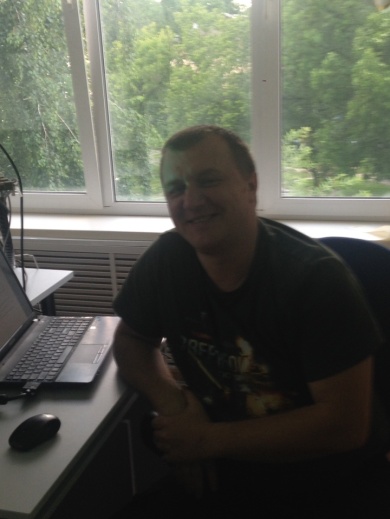 Силаев Алексей ПавловичПреподаватель – мастер производственного обучения  в машиностроении.Имеет собственное производство, практикующий педагог с высшим техническим образованием.Сотрудничает с нашим учебным центом более5 лет. За время работы с нами было выпущено более 200 человек по курсу «Оператор с программным управлением».В рамках курса С Алексеем Павловичем  вы отрабатываете навыки:принципа работы обслуживаемых станков с программным управлением;правила управления обслуживаемого оборудования;назначение, устройство и условия применения распространенных приспособлений, режущего, контрольно-измерительных инструментов;маркировку и основные механические свойства обрабатываемых материалов;назначение условных знаков на панели управления станком;организацию производства на участке работ;основные требования по обеспечению безопасности труда;инструкцию по безопасному выполнению работ для оператора станков с программным управлением;систему допусков и посадок;квалитеты и параметры шероховатости;правила чтения чертежей обрабатываемых деталей.Со многими нашими выпускниками преподаватель охотно сотрудничает и после обучения, помогает в дальнейшем трудоустройстве, лучших забирает на свое производство.